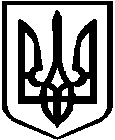 УкраїнаБЕРДИЧІВСЬКА РАЙОННА РАДАЖИТОМИРСЬКОЇ ОБЛАСТІР О З П О Р Я Д Ж Е Н Н Яголови районної радивід 20.12.2021 року  №51                                                              Про проведенняфотоконкурсу «Різдво  моєї громади»     З метою підвищення  рівня туристичної привабливості громад Бердичівського району, стимулювання творчої, пізнавальної і соціальної активності жителів громад району, розвитку кращих традицій фотомистецтва в районі , керуючись Законом України «Про місцеве самоврядування в Україні» вважаю за необхідне:Провести фотоконкурс  «Різдво моєї громади».Затвердити положення про проведення фотоконкурсу «Різдво моєї громади» (далі Положення). Додаток 1Створити робочу групу  з підготовки та проведення фотоконкурсу «Різдво моєї громади». Додаток 2Затвердити склад журі фотоконкурсу. Додаток 3Координацію дій щодо виконання цього розпорядження покласти на радника голови районної ради Томашевську С.Б.Голова районної ради                                                          Олександр Балянов